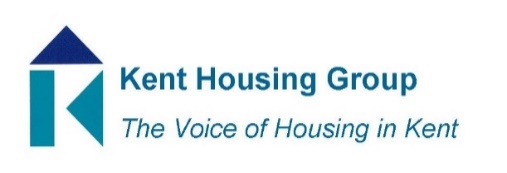 KENT HOUSING GROUP EXTRAORDINARY AWARDS 2021NOMINATION FORMDeadline for submission of entries is 5pm FRIDAY 5TH FEBRUARY 2021Kent Housing Group are looking for the truly ‘extraordinary people or projects’ for nomination for the 2021 KHG Extraordinary Awards.  For these awards there is not a set list of categories but we have provided guidance to assist all nominating organisations with choosing their one nomination.To support your nomination we do require you to Be clear and build the picture about the work of the person/project that you’re nominating. Provide evidence/measures of success/testimonials to support your nomination. Include any robust data you have to back up your entry alongside the ‘human element’. Don’t forget to include why this nomination matters – what sets it apart from other projects, or has someone gone the extra mile?  Be concise, creative and get the message across clearlyAllow sufficient time to complete and then submit the nomination, to ensure you have all the right content and supporting evidence.Alongside the entry we accept up to two pieces of supporting evidence. These can be photos or a short video (no longer than three minutes).  Please send your evidence along with your entry. Each membership organisation that submits their one nomination will be invited to attend an event on the afternoon of 24th March 2021.  This will be a virtual Awards Ceremony and all details about this will follow in due course, again please refer to our nomination guidance document.Please email nominations to rebecca.smith@ashford.gov.ukDeadline for nominations - 5pm on Friday 5th February 2021____________________________________________Nomination InformationPlease provide a summary/overview of the nomination you are making within the 350 word limit:Person/Project Nominated:*Please include email address/contact details for nominationApplication submitted by:*Please include your email address/contact details/Twitter account if your organisation has one